Miércoles17de mayo1º de SecundariaHistoriaLa Revolución cubana y los conflictos en Guatemala e IránAprendizaje esperado: reconoce las características de los conflictos armados regionales, vinculados con la Guerra Fría.Énfasis: comprender la intervención de las potencias en procesos internos de otras naciones.¿Qué vamos a aprender?Comprenderás la intervención de las potencias en procesos internos de otras naciones. Pues, a través de ellos, podrás comprender la forma en que intervinieron las potencias hegemónicas en países latinoamericanos y del Medio Oriente durante la Guerra Fría.¿Qué hacemos?Para iniciar se te sugiere anotar las siguientes preguntas clave:¿Cuáles son las causas de la Revolución cubana?¿Qué motivó la intervención de los Estados Unidos de América en Guatemala?¿A qué se debió el enfrentamiento de las superpotencias en Irán?Para introducirte en el tema, debes recordar que, al mismo tiempo que en África, Asia y el mundo árabe se dejaron sentir los efectos de la Guerra Fría, América Latina no fue la excepción, sobre todo si consideras la cercanía con los Estados Unidos de América.De hecho, los diversos enfrentamientos políticos y militares que se produjeron en la zona estuvieron marcados por la intervención económica y militar estadounidense, lo cual afectó la independencia, organización y estabilidad en Latinoamérica.Para revisar el primero de los temas de la sesión, realizarás la lectura acerca de uno de los personajes más interesantes de la Revolución cubana, su nombre es Ernesto Guevara de la Serna.En el transcurso de la lectura, trata de identificar: ¿dónde nació?, ¿qué estudió?, ¿qué descubrió en sus viajes?, ¿a quién conoció en México?La lectura dice así:La lectura que realizarás a continuación fue escrita por Aleida Guevara March, hija del Che Guevara como introducción del libro Diarios de motocicleta.“[…] Ernesto Guevara de la Serna nació en Rosario, Argentina, el 14 de junio de 1928. Realizó varios viajes por América Latina durante e inmediatamente después de terminar sus estudios de medicina en Buenos Aires, incluyendo su viaje de 1952 con Alberto Granado, sobre la endeble motocicleta Norton descrita en este diario de viaje.Había comenzado ya a involucrarse en la actividad política y vivía en Guatemala cuando, en 1954, el gobierno elegido de Jacobo Árbenz fue derrocado por una operación militar organizada por la CIA. Ernesto escapó a México, profundamente radicalizado. A partir de un contacto que tenía en Guatemala, Guevara rastreó al grupo de revolucionarios cubanos que se encontraba exiliado en la Ciudad de México.En julio de 1955 conoció a Fidel Castro y se incorporó inmediatamente a la expedición guerrillera para derrocar al dictador cubano Fulgencio Batista. Los cubanos lo apodaron "Che", una forma de apodo común para los argentinos. El 25 de noviembre de 1956, Guevara se embarcó hacia Cuba a bordo del yate Granma, como médico del grupo guerrillero […] llegó a ser el primer comandante del Ejército Rebelde, aunque continuó impartiendo cuidados médicos tanto a los combatientes guerrilleros como a los soldados del ejército de Batista capturados, que se encontraban heridos […].Después de la huida de Batista el 1 de enero de 1959, Guevara se transformó en un líder clave del nuevo gobierno revolucionario, fue un líder clave de la organización política que […] representó al gobierno revolucionario cubano en todo el mundo, liderando numerosas delegaciones y hablando en las Naciones Unidas y otros foros internacionales en Asia, África, América Latina y en los países del bloque socialista.Adquirió la reputación de ser un portavoz apasionado y elocuente de los pueblos del tercer mundo [...] Como había sido su intención desde que se había incorporado al movimiento revolucionario cubano, Guevara dejó Cuba en abril de 1965 […] para dirigir una misión guerrillera en apoyo de la lucha armada revolucionaria en el Congo.Volvió a Cuba de incógnito en diciembre de 1965 para preparar otro ejército guerrillero para Bolivia. Cuando llegó a Bolivia en noviembre de 1966, el plan de Guevara era enfrentarse a la dictadura militar de ese país y eventualmente promover un movimiento revolucionario que se extendería a lo largo del continente latinoamericano. Fue herido y capturado por tropas bolivianas de contrainsurgencia, entrenadas y dirigidas por los Estados Unidos, el 8 de octubre de 1967. Al día siguiente fue asesinado y su cuerpo fue ocultado. Los restos del Che Guevara fueron finalmente descubiertos en 1997 y devueltos a Cuba.”Hasta aquí la lectura.Como revisaste en la lectura, Ernesto “Che” Guevara nació en Argentina, pero sus viajes por diversos países de América Latina, entre ellos, México, le permitieron conocer a personajes como Fidel Castro, y sumarse a la lucha contra el gobierno de Fulgencio Batista.Pero, ¿qué hacía Fidel Castro en México?Para descubrir por qué se encontraba en México y conocer cuál era la situación de Cuba, observa un fragmento del siguiente video.“La Revolución cubana”.https://www.youtube.com/watch?v=_qtZ-oUITBgRevisa del tiempo 00:17 al 02:05.Como viste, Fidel, su hermano Raúl y otros cubanos estaban exiliados en México por haber atacado al gobierno de Fulgencio Batista, quien favorecía los intereses de los Estados Unidos de América, mientras que el pueblo sufría desempleo y la falta de tierras para trabajar. Fue en ese tiempo que Ernesto los conoció y decidió unirse a ellos para planear y después luchar en lo que hoy se conoce como la Revolución cubana.Ahora conocerás, qué sucedió luego de su estadía en México; para ello, trata de identificar en el siguiente video, esta información:¿Qué sucedió con los revolucionarios al llegar a Cuba?¿Qué acciones tomaron en contra del gobierno cubano?¿Cómo intervino Estados Unidos de América durante y después del conflicto?¿Qué tipo de gobierno se estableció al triunfo de la revolución y con quién estaba asociado?“La Revolución cubana”.https://www.youtube.com/watch?v=_qtZ-oUITBgRevisa del tiempo 02:07 al 05:10.Como observaste, una vez que regresaron a Cuba, Fidel, Ernesto y el resto de los revolucionarios se enfrentaron mediante la táctica de guerra de guerrillas al gobierno de Batista quien, debido a malas decisiones, perdió el apoyo de los Estados Unidos de América y del pueblo cubano, asegurando la victoria para los revolucionarios. En los primeros días de enero de 1959, los revolucionarios tomaron el poder.Luego del triunfo de la revolución, Estados Unidos de América trató de intervenir en Cuba para evitar que la revolución proclamara un gobierno socialista en un evento conocido como la invasión a Bahía de Cochinos. Sin embargo, fracasó en el intento y Cuba se convirtió el 15 de abril de 1961 en el primer país de “carácter socialista” de la revolución.Fue por ello que los estadounidenses trataron de intervenir militarmente en Cuba y luego, de forma económica, mediante el bloqueo y la expulsión de Cuba de la Organización de Estados Americanos.Los Estados Unidos no querían tener un país socialista, influenciado por su gran rival, la Unión Soviética, tan cerca de su territorio. Por ello se desencadenó la crisis de los misiles que se vio en el video. Para los Estados Unidos de América, cualquier gobierno de tinte socialista en el continente americano se convirtió en un asunto de seguridad nacional y en uno de los motivos para justificar su intervención en países de América Latina, como en Guatemala en 1954.Entonces, ¿los Estados Unidos también intervinieron en Guatemala?Así es, pero hay que analizar con más detalle el conflicto. Hacia mediados del siglo pasado, en Guatemala, más de la mitad de la población eran campesinos que no eran dueños de sus tierras y que trabajaban en su mayoría para la United Fruit Company, compañía estadounidense que controlaba el comercio de fruta, el cual les generaba grandes ganancias, mientras que los trabajadores tenían un salario de entre cinco y diez centavos de dólar.Alguna vez, ¿has escuchado hablar de que a esa empresa le llamaban el Pulpo?, ¿sabes por qué razón?El apodo de “el Pulpo” se debe a que, con sus tentáculos, controlaba gran parte de la infraestructura y de la política de los países donde tenía sus negocios.Esa era la verdadera razón de los intereses creados en Guatemala. Así es, intereses que se comenzaron a ver amenazados cuando los presidentes Juan José Arévalo y, posteriormente, su sucesor Jacobo Árbenz implementaron acciones de fomento de la educación pública, la creación de un Instituto de Seguridad Social, la promulgación de un Código del Trabajo y de una Reforma Agraria con la intención de expropiar tierras ociosas.¿Por qué estas leyes se consideraban dañinas a los intereses de la empresa estadounidense?La respuesta es que afectaban sus intereses en primer lugar, debido a que las leyes del trabajo y seguridad social obligaban a pagar mejores sueldos a sus trabajadores. Además, la compañía era dueña de más de 220 000 hectáreas de terreno, pero sólo cultivaban poco más de 5 000.Entonces, de acuerdo con la ley, el gobierno podía expropiar las tierras de la United Fruit. Y como no querían que sus intereses se vieran afectados, acusaron al gobierno de Guatemala de tener una política afín al comunismo, influenciada por la URSS, y fomentaron la intervención del gobierno de los Estados Unidos de América para mantener el control de los países centroamericanos.Es una situación similar a la que sucedió en Cuba.La diferencia es que en Guatemala la intervención de los Estados Unidos de América sí tuvo éxito al financiar al general Castillo Armas, quien dio un golpe de Estado al gobierno de Árbenz, dando paso a múltiples dictaduras militares apoyadas por los Estados Unidos de América. Una de las novelas del Premio Nobel de Literatura Mario Vargas Llosa recrea este momento. Tiempos Recios se llama el libro.Sabes que los intereses económicos de las superpotencias provocaron la intervención en Cuba y Guatemala, ¿sucedió lo mismo en el caso de Irán?En Irán, el conflicto fue provocado por el control de las zonas petroleras; recuerda que las intervenciones de ambas potencias estuvieron asociadas a la explotación de recursos naturales, como el petróleo, o debido a la ubicación geográfica, lo cual les permitía afianzar una posición estratégica.Pero ¿cómo intervinieron las potencias en Irán?Después de la Segunda Guerra Mundial, Irán quedó dividido en zonas de influencia inglesa y soviética. El conflicto se agudizó en 1953, cuando Mohammad Mosaddeq, primer ministro, fomentó la expropiación de las compañías petroleras inglesas; este hecho despertó un sentimiento nacionalista.Considerando lo ocurrido en Cuba y Guatemala, seguramente los acusaron de comunistas por pretender nacionalizar el petróleo.Los ingleses no estaban contentos con la situación, así que intentaron subordinar al Congreso iraní, y cuando eso no funcionó, promovieron un bloqueo económico hacia Irán y demandaron al país ante la Corte Internacional de la Haya, sin embargo, nada de eso funcionó.¿Pero no se detuvieron allí o sí?Inglaterra pidió el apoyo de los Estados Unidos de América; fue a través de la CIA que Estados Unidos financió una campaña de desprestigio del gobierno iraní, etiquetándolo de comunista, además de financiar grupos de choque que se enfrentaron entre sí para hacer ver que el país carecía de estabilidad política.Al igual que en América Latina, implantaron un nuevo gobierno para favorecer los intereses de los Estados Unidos de América. Para ello, financiaron a Mohammad Reza Pahlevi para convertirse en el sha de Irán por tres décadas, manteniéndose en el poder con ayuda de los Estados Unidos y de la policía secreta.¿Qué pasó luego de esas tres décadas?En 1979 estalló nuevamente la revolución en Irán cuando un grupo de estudiantes atacaron la embajada de Estados Unidos de América en Teherán, reteniendo a los diplomáticos estadounidenses como rehenes por más de 400 días. Este movimiento desencadenó el regreso del ayatola Jomeini, quien establecería una república islámica en Irán, convirtiéndose en jefe religioso y político del país.Al igual que para los ingleses y los soviéticos, esta zona resultó de gran interés para los estadounidenses, debido a los ricos yacimientos de petróleo que posee.¿Qué te parece lo que has visto en esta sesión?Tal vez, no te imaginabas que pudiera haber similitudes entre lo sucedido durante la Guerra Fría en países tan lejanos como Guatemala e Irán.Ahora, se realizará una recapitulación de lo que has visto hasta el momento, por si en casa se te escaparon algunos detalles y así puedas completar con éxito tu mapa mental.Los puntos clave que debes retomar en la elaboración de tu mapa mental son:La Revolución cubana significó el establecimiento del primer y único país socialista en el continente americano, lo que Estados Unidos consideró muy peligroso, por lo que estableció un bloqueo comercial en contra de la isla, que se mantiene en la actualidad.La invasión estadounidense en Guatemala implicó el establecimiento de dictaduras apoyadas por el gobierno estadounidense con la finalidad de mantener el control político y la explotación económica en las zonas productoras de fruta por parte de compañías estadounidenses.En cuanto al conflicto en Irán, debes recuperar, la siguiente información:La intervención en Irán por parte de los ingleses y soviéticos primero, y de los estadounidenses después, estuvo motivada por el control de las zonas petroleras en la región de Medio Oriente, para lo cual intervinieron militarmente apoyando gobiernos dictatoriales.Aprendiste que las intervenciones de las superpotencias estuvieron motivadas por:Intereses políticos que buscaban la formación de zonas de influencia de las potencias enfrentadas en el marco de la Guerra Fría.El control de los recursos naturales como el petróleo.El control de posiciones estratégicas en caso de un ataque del bando contrario.Para finalizar, se te recomienda la lectura completa del libro Diarios de motocicleta, un viaje por América Latina, escrito por uno de los principales protagonistas de la Revolución cubana: Ernesto Guevara de la Serna. Esta lectura te resultará de mucho interés.También se te sugiere buscar videos y noticias sobre el tema; recuerda que las entrevistas son una fuente primaria de la historia y debido a la cercanía de los hechos revisados en la sesión, podrás encontrar material muy ilustrativo.Recuerda compartir con tus familiares lo que has aprendido el día de hoy, porque al dialogar y reflexionar juntos, aprendes más y mejor.El reto de hoy:Con la información que has revisado a lo largo de la semana, ya puedes completar tu reto, que consiste en realizar un mapa mental sobre la Guerra Fría. Al comprender cómo se dio la intervención de los Estados Unidos y la URSS en países de América Latina y de Medio Oriente.Recuerda que éste debe contener las ideas principales de las tres sesiones, aquí se te presenta un ejemplo que una de tus compañeras diseño y completó.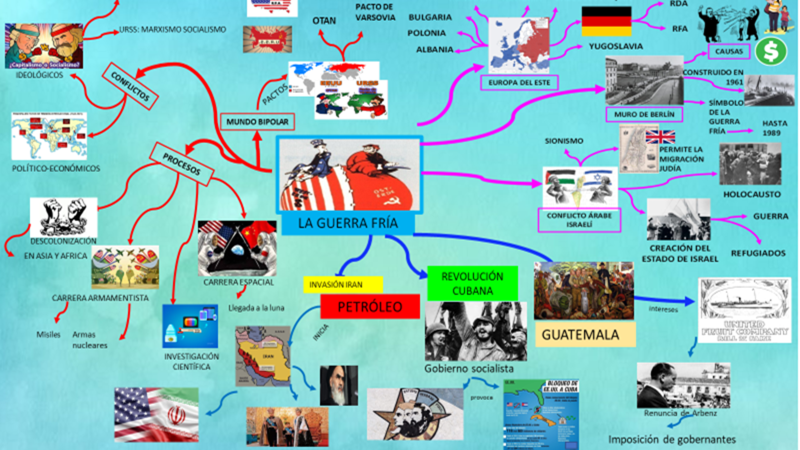 ¡Buen trabajo!Gracias por tu esfuerzo.Para saber más:Lecturashttps://libros.conaliteg.gob.mx/secundaria.html